Ո Ր Ո Շ ՈՒ Մ18 օգոստոսի 2023 թվական N 854-ԱԱՎԱԳ ՄԱՐՏԻՐՈՍԻ ՄԻՔԱԵԼՅԱՆԻՆ ՎԱՐՉԱԿԱՆ ՊԱՏԱՍԽԱՆԱՏՎՈՒԹՅԱՆ ԵՆԹԱՐԿԵԼՈՒ ՄԱՍԻՆՀայաստանի Հանրապետության Արմավիրի մարզի Արաքս համայնքի ղեկավարը քննության առնելով վարչական գործը՝ Հայաստանի Հանրապետության Արմավիրի մարզի Արաքս համայնքի Ջրառատ գյուղի վարչական տարածքում գտնվող 04–085–0238–0001 և 04-085-0238-0002 կադաստրային ծածկագրերով, 12 հա և 2․15 հա հողամասերը, նպատակային նշանակությունը՝ գյուղատնտեսական, գործառնական նշանկությունը՝ վարելահող, ոչ նպատակային նշանակությամբ օգտագործելու վերաբերյալ, այն է՝ իրականացվում է ձկնաբուծություն, պարզեց հետևյալը.Ավագ Մարտիրոսի Միքաելյանը /հասցե՝ ՀՀ, Արմավիրի մարզ, Արաքս համայնք, գ․ Արաքս, Իսակովի փ․, 27տ․/ թույլ է տվել Վարչական իրավախախտումների վերաբերյալ Հայաստանի Հանրապետության օրենսգրքի 54–րդ հոդվածի 1–ին և 2–րդ պարբերություններով խախտումներ, այն է՝ հողամասերը ոչ նպատակային նշանակությամբ օգտագործելը, որն առաջացնում է տուգանքի նշանակում քաղաքացիների նկատմամբ` սահմանված նվազագույն աշխատավարձի հարյուրապատիկի չափով, իսկ հողամասերի գործառնական նշանակությունը և հողատեսքերի ինքնակամ փոփոխելը` առաջացնում է տուգանքի նշանակում քաղաքացիների նկատմամբ` սահմանված նվազագույն աշխատավարձի հիսնապատիկի չափով։ Վերը նշվածի կապակցությամբ Արաքսի համայնքապետարանի աշխատակազմի իրավաբանական բաժնի կողմից հարուցվել է վարչական վարույթ «Վարչարարության հիմունքների և վարչական վարույթի մասին» Հայաստանի Հանրապետության օրենքի 30-րդ հոդվածի 1-ին մասի «բ» ենթակետի և նույն օրենքի 34-րդ հոդվածով սահմանված կարգով, ՀՀ վարչական իրավախախտումների վերաբերյալ օրենսգրքի 54–րդ հոդվածի 1–ին և 2–րդ պարբերություններով սահմանված պահանջների  խախտման փաստով: Ավագ Մարտիրոսի Միքաելյանը «Վարչարարության հիմունքների և վարչական վարույթի մասին» ՀՀ օրենքի 29․1-րդ հոդվածի համաձայն, պատշաճ ծանուցված էր վարչական վարույթի անցկացման վայրի և ժամանակի մասին /հիմք՝  «Հայփոստ» ՓԲ ընկերության կողմից 2023 թվականի հուլիսի 24-ին տրված LO110483225AM ստացականը և 2023 թվականի օգոստոսի 3-ին առաքանին հանձնված լինելու վերաբերյալ էլեկտրոնային ապացույց/։Վարչական ակտն ընդունելու համար հիմք հանդիսացող փաստերը.ՀՀ Արմավիրի մարզի Արաքս համայնքի ղեկավարի 2023 թվականի հունվարի 9–ի N 4-Ա կարգադրությամբ ստեղծված հանձնաժողովի կողմից 2023 թվականի հուլիսի 3-ին կազմված արձանագրությունը։Արաքս համայնքի ղեկավարի 2023 թվականի հուլիսի 21-ի Ավագ Մարտիրոսի Միքաելյանին ուղղված Վարչական վարույթ հարուցելու մասին ծանուցագիրը և այն ստացած լինելու փաստը հավաստող ապացույց։ /հիմք՝ «Հայփոստ» ՓԲ ընկերության կողմից 2023 թվականի հուլիսի 24–ին տրված ստացականը/։ ՀՀ Արմավիրի մարզի Արաքսի համայնքապետարանի աշխատակազմի իրավաբանական բաժնի առաջատար մասնագետի 2023 թվականի օգոստոսի 17–ի զեկուցագիրը։«Վարչարարության հիմունքների և վարչական վարույթի մասին» ՀՀ օրենքով սահմանված կարգով հարուցված և իրականացված վարչական վարույթի ընթացքում գործի փաստական հանգամանքների բազմակողմանի, լրիվ և օբյեկտիվ քննության արդյունքում, բացահայտելով գործի բոլոր հանգամանքները և հիմք ընդունելով վերոհիշյալ փաստերը վարչական մարմինը հաստատված է համարում հետևյալը.Ավագ Մարտիրոսի Միքաելյանի կողմից ՀՀ Արմավիրի մարզի Արաքս համայնքի Ջրառատ գյուղի վարչական տարածքում գտնվող 04–085–0238–0001 և 04-085-0238-0002 կադաստրային ծածկագրերով, 12 հա և 2․15 հա հողամասերը, նպատակային նշանակությունը՝ գյուղատնտեսական, գործառնական նշանկությունը՝ վարելահող, օգտագործվում է ոչ նպատակային նշանակությամբ, այն է՝ իրականացվում է ձկնաբուծություն։Նշված փաստական հանգամանքները հաշվի առնելով՝ 2023 թվականի հուլիսի 21–ին «Վարչարարության հիմունքների և վարչական վարույթի մասին» ՀՀ օրենքի 30-րդ հոդվածի 1-ին մասի «բ» ենթակետի հիմքով, Արաքսի համայնքապետարանում հարուցված վարչական վարույթի շրջանակներում, Ավագ Մարտիրոսի Միքաելյանը, լինելով պատշաճ ծանուցված, չի ներկայացել վարչական վարույթի լսմանը։Արդյունքում Արաքսի համայնքապետարանի աշխատակազմի իրավաբանական բաժնի առաջատար մասնագետի կողմից զեկուցագիր է ներկայացվել Արաքս համայնքի ղեկավարին և առաջարկվել՝ իրավախախտող Ավագ Մարտիրոսի Միքաելյանին ենթարկել վարչական պատասխանատվության և նշանակել վարչական տուգանք ՀՀ վարչական իրավախախտումների վերաբերյալ օրենսգրքի վերը նշված դրույթների խախտման չափերով՝ սահմանված նվազագույն աշխատավարձի հարյուրապատիկի և հիսնապատիկի չափերով՝ 150․000 /մեկ հարյուր հիսուն հազար/ ՀՀ դրամ:Վարչական ակտ ընդունելու հիմնավորումը.Համաձայն «Տեղական ինքնակառավարման մասին» ՀՀ օրենքի 35-րդ հոդվածի առաջին մասի 26-րդ կետի` համայնքի ղեկավարը, օրենքով նախատեսված դեպքերում և կարգով անձանց ենթարկում է վարչական պատասխանատվության:Համաձայն «Տեղական ինքնակառավարման մասին» ՀՀ օրենքի 43–րդ հոդվածի 1–ին մասի 4–րդ և 5–րդ կետերի՝ համայնքի ղեկավարը օրենքով սահմանված կարգով վերահսկողություն է իրականացնում համայնքի վարչական սահմաններում գտնվող հողերի նպատակային օգտագործման, հողօգտագործողների կողմից հողային օրենսդրության պահանջների պահպանման նկատմամբ։ Օրենքով սահմանված դեպքերում և կարգով կանխարգելում, կասեցնում և վերացնում է ապօրինի հողօգտագործումները։Համաձայն ՀՀ հողային օրենսգրքի 8–րդ հոդվածի 1–ին մասի, 9–րդ հոդվածի 1–ին և 2–րդ մասերի պահանջների՝ հողամասի թույլատրված օգտագործումը հողամասի օգտագործումն է դրա նպատակային և գործառնական նշանակությամբ, ներառյալ` սահմանված իրավունքները և սահմանափակումները: Հողամասի թույլատրված օգտագործումը սահմանվում է նորմատիվ իրավական ակտերի, հողերի օգտագործման սխեմաների, հողաշինարարական այլ փաստաթղթերի, գլխավոր հատակագծերի ու քաղաքաշինական գոտիավորման նախագծերի հիման վրա: Գյուղատնտեսական նշանակության հողեր են համարվում գյուղատնտեսական կարիքների համար առանձնացված և գյուղատնտեսական գործունեություն ծավալելու նպատակով գյուղատնտեսական մշակաբույսերի մշակման, բազմամյա տնկարկների հիմնման, խոտհնձի, անասունների արածեցման, ինչպես նաև գյուղատնտեսական այլ նպատակների համար նախատեսված հողատեսքերը: Գյուղատնտեսական նշանակության հողերը, ըստ հողատեսքերի, բաժանվում են` վարելահողերի, բազմամյա տնկարկների, խոտհարքների, արոտավայրերի, այլ հողատեսքերի: Նույն օրենքի 43–րդ հոդվածի 2–րդ մասի համաձայն՝ համայնքի ղեկավարը կանխարգելում, կասեցնում և վերացնում է ապօրինի հողօգտագործումը համայնքի վարչական սահմաններում, օրենքով սահմանված դեպքերում ու կարգով հողային օրենսդրության պահանջները խախտողների նկատմամբ կիրառում է վարչական տույժեր, ինչպես նաև իրավասու մարմիններ է ներկայացնում հաղորդումներ` իրավախախտում թույլ տված անձանց` օրենքով սահմանված պատասխանատվության ենթարկելու վերաբերյալ:Տվյալ պարագայում Ավագ Մարտիրոսի Միքաելյանի կողմից ՀՀ Արմավիրի մարզի Արաքս համայնքի Ջրառատ գյուղի վարչական տարածքում գտնվող 04–085–0238–0001 և 04-085-0238-0002 կադաստրային ծածկագրերով, 12հա և 2․15 հա հողամասերը, նպատակային նշանակությունը՝ գյուղատնտեսական, գործառնական նշանկությունը՝ վարելահող, ոչ նպատակային նշանակությամբ է օգտագործվում, այն է՝ իրականացվում է ձկնաբուծություն։           Արդյունքում տեղի է ունեցել ՀՀ վարչական իրավախախտումների վերաբերյալ օրենսգրքի 54–րդ հոդվածի 1–ին և 2–րդ պարբերություններով խախտումներ, այն է՝ հողամասերը ոչ նպատակային նշանակությամբ օգտագործելը, որն առաջացնում է տուգանքի նշանակում քաղաքացիների նկատմամբ` սահմանված նվազագույն աշխատավարձի հարյուրապատիկի չափով: Հողամասերի գործառնական նշանակությունը և հողատեսքերի ինքնակամ փոփոխելը` առաջացնում է տուգանքի նշանակում քաղաքացիների նկատմամբ` սահմանված նվազագույն աշխատավարձի հիսնապատիկի չափով, Ելնելով վերոգրյալից և ղեկավարվելով «Տեղական ինքնակառավարման մասին» ՀՀ օրենքի 35-րդ հոդվածի 1–ին մասի 26-րդ կետով, 43–րդ հոդվածի 1–ին մասի 4–րդ և 5–րդ կետերով, ՀՀ վարչական իրավախախտումների վերաբերյալ օրենսգրքի 54–րդ հոդվածի 1–ին և 2–րդ պարբերություններով, Հայաստանի Հանրապետության hողային օրենսգրքի 8-րդ և 9–րդ հոդվածներով, 43–րդ հոդվածի 2–րդ մասով, «Վարչարարության հիմունքների և վարչական վարույթի մասին» ՀՀ օրենքի 53-րդ, 58-60-րդ հոդվածներով, հիմք ընդունելով Արաքսի համայնքապետարանի աշխատակազմի իրավաբանական բաժնի առաջատար մասնագետի կողմից ներկայացված զեկուցագիրը․ՈՐՈՇՈՒՄ ԵՄ՝Իրավախախտող Ավագ Մարտիրոսի Միքաելյանի նկատմամբ նշանակել վարչական տուգանք` ՀՀ Արմավիրի մարզի Արաքս համայնքի Ջրառատ գյուղի վարչական տարածքում գտնվող 04–085–0238–0001 կադաստրային ծածկագրով հողամասը ոչ նպատակային և գործառնական նշանակությամբ օգտագործելու համար՝ սահմանված նվազագույն աշխատավարձի հարյուրապատիկի և հիսնապատիկի չափերով՝ 150․000 /մեկ հարյուր հիսուն հազար/ ՀՀ դրամ: Իրավախախտող Ավագ Մարտիրոսի Միքաելյանի նկատմամբ նշանակել վարչական տուգանք` ՀՀ Արմավիրի մարզի Արաքս համայնքի Ջրառատ գյուղի վարչական տարածքում գտնվող 04-085-0238-0002 կադաստրային ծածկագրով հողամասը ոչ նպատակային և գործառնական նշանակությամբ օգտագործելու համար՝ սահմանված նվազագույն աշխատավարձի հարյուրապատիկի և հիսնապատիկի չափերով՝ 150․000 /մեկ հարյուր հիսուն հազար/ ՀՀ դրամ: Վարչական իրավախախտումների վերաբերյալ Հայաստանի Հանրապետության օրենսգրքի 305-րդ հոդվածի համաձայն՝ տուգանքը պետք է վճարվի սույն որոշումն իրավախախտում կատարողի կողմից- իրազեկվելուց ոչ ուշ քան տասնհինգ օրվա ընթացքում` ֆինանսների նախարարության 900325165232 հաշվեհամարին, ստացող՝ ՀՀ Արմավիրի մարզի Արաքս համայնք:Իրավախախտող Ավագ Մարտիրոսի Միքաելյանին տալ պարտադիր ցուցում` երկամսյա ժամկետում հողամասերը բերել նախնական տեսքին և համապատասխանեցնել նպատակային և գործառնական նշանակությանը։Զգուշացնել իրավախախտող Ավագ Մարտիրոսի Միքաելյանին, որ սույն որոշման պահանջերը չկատարելու դեպքում Արմավիրի մարզի նախկին Ջրառատ համայնքի և Ավագ Մարտիրոսի Միքաելյանի միջև կնքված հողամասի վարձակալության պայմանագրերը  ենթակա են  լուծման։Սույն որոշումը կարող է դատական կարգով բողոքարկվել ՀՀ վարչական դատարան՝ «Վարչարարության հիմունքների և վարչական վարույթի մասին» ՀՀ օրենքի 70-րդ և ՀՀ վարչական դատավարության օրենսգրքի 72-րդ, 73–րդ հոդվածներով նախատեսված կարգով՝ դրա ուժի մեջ մտնելու օրվանից երկամսյա ժամկետում։Սույն որոշման պահանջները չկատարելու դեպքում, «Վարչարարության հիմունքների և վարչական վարույթի մասին» ՀՀ օրենքի 88-րդ հոդվածով սահմանված կարգով այն ենթակա է հարկադիր կատարման` ՀՀ ԱՆ ՀԿԱԾ-ի միջոցով`  անբողոքարկելի դառնալուց հետո եռամսյա ժամկետում:Սույն որոշումն ուժի մեջ է մտնում կողմերին պատշաճ իրազեկելու օրվան հաջորդող օրվանից կամ սույն որոշմամբ ուղղակիորեն շոշափվող անձանց վերաբերյալ տեղեկությունները հայտնի չլինելու դեպքում հրապարակման պահից՝ Համայնքապետարանի և Հայաստանի Հանրապետության հրապարակային ծանուցումների պաշտոնական ինտերնետային կայքում:      ԱՐԱՔՍ ՀԱՄԱՅՆՔԻ ՂԵԿԱՎԱՐ՝                       Ղ․ ՂԱԶԱՐՅԱՆ2023 թվականի օգոստոսի 18Արաքս համայնք
ՀԱՅԱՍՏԱՆԻ ՀԱՆՐԱՊԵՏՈՒԹՅԱՆ ԱՐՄԱՎԻՐԻ ՄԱՐԶԻ ԱՐԱՔՍ ՀԱՄԱՅՆՔԻ ՂԵԿԱՎԱՐ
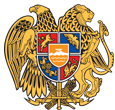 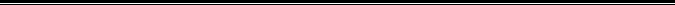 Հայաստանի Հանրապետության Արմավիրի մարզի Արաքս համայնք
ՀՀ, Արմավիրի մարզ, գ.Գայ, Ա․ Խաչատրյան 1, araqs.hamaynq@gmail.com, հեռ․՝ (093)554477